Die klassische Bewerbungsmappe- das muss alles rein! -Anschreiben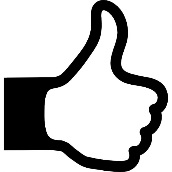 Deckblatt mit Foto LebenslaufAnlagen:Zeugniskopie(n): Abschlusszeugnis oder aktuelles Zwischenzeugnis der SchulePraktikumsbescheinigung(en)Bescheinigungen über Kurse und/oder Nebenjob(s)Sonstige Anlagen: Bescheinigungen über besuchte Kurse in deiner Freizeit, besondere Hobbys und ehrenamtliche (freiwillige) Tätigkeiten oder über einen NebenjobWichtig: Verschicke immer nur Kopien - niemals die Originale! Viele Betriebe möchten die Bewerbung heutzutage lieber Digital. Bitte achte genau darauf, welche Unterlagen der Arbeitgeber haben möchte und i welcher Form (online, Email etc.) Du diese einreichen sollst.Eintüten und AbschickenDie Bewerbung gehört in einen DIN-A4-Umschlag, am besten mit einem Papprücken, damit die Mappe nicht geknickt ankommt.Anschrift und Absender schreibst du entweder mit sorgfältiger Handschrift direkt auf den Umschlag oder du druckst dir ein Adressetikett aus. Die Adresse im Anschreiben und auf dem Umschlag muss identisch sein!Achte auf eine ausreichende Frankierung (Briefmarke) des UmschlagesTipp: Verwende jede Mappe nur einmal. Personalverantwortliche sehen, wenn die Mappe schon einmal verschickt wurde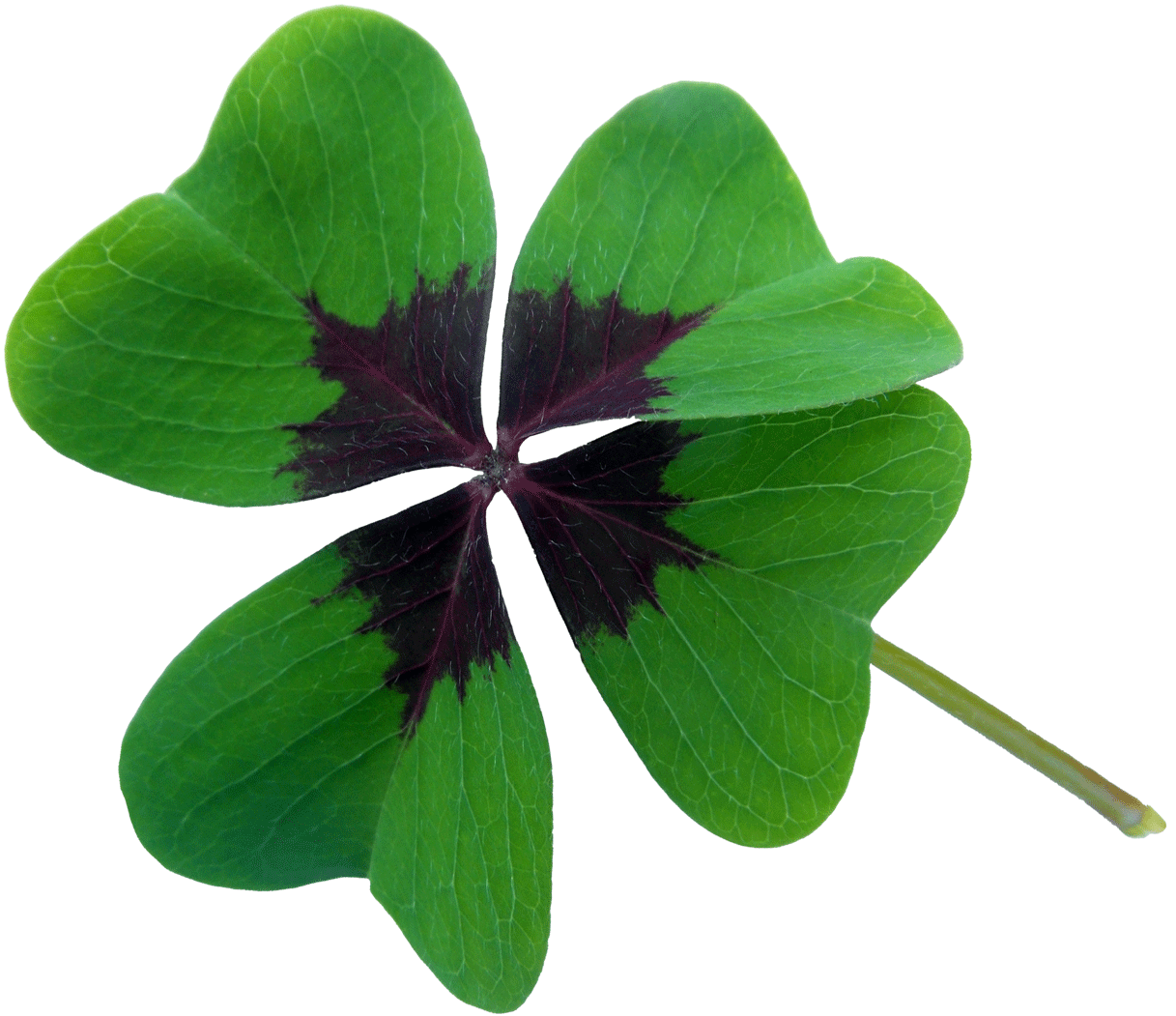 	Viel Erfolg! 